     拟拍卖房地产询价报告书      广泰询报字【2019】第（052）号一、委托方：山东产权交易中心有限公司二、估价目的：为网络司法拍卖提供价值参考三、估价时点：2019年04月16日四、估价依据：1、《中华人民共和国城市房地产管理法》、《城市房地产估价管理暂行办法》；2、《房地产估价规范》（GB/T 50291-2015）;3、评估人员通过调查及现场查勘获得的资料。五、房地产概况：六、估价方法：市场比较法七、估价结果：55.22万元（人民币大写：伍拾伍万贰仟贰佰元整）八、报告有效期：评估有效期为12个月，自2019年04月22日起至2020年04月21日止。本询价结果为拍卖参考底价，不具有法律强制性，也不作为成交的直接依据，成交与否双方协商确定。九、参加本次估价的注册房地产估价师签名山东广泰土地房地产评估测绘有限公司德州分公司       2019年04月21日估价对象照片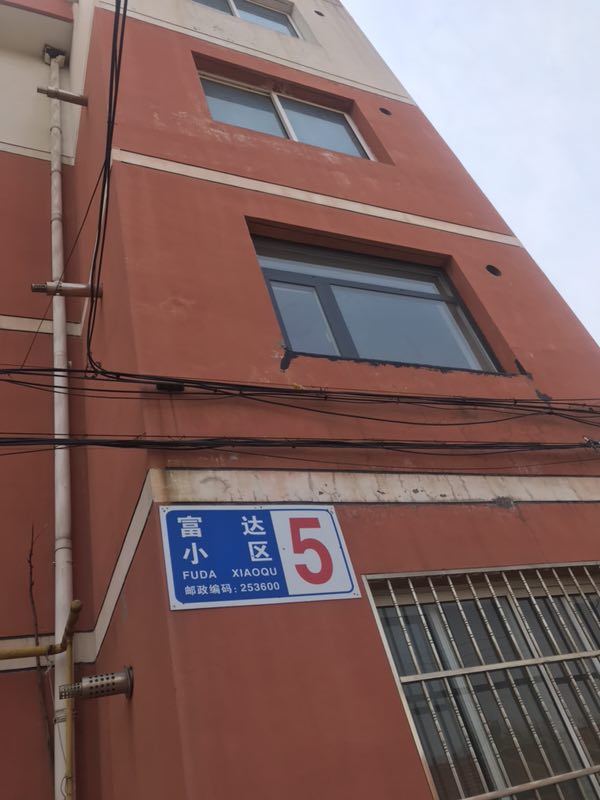 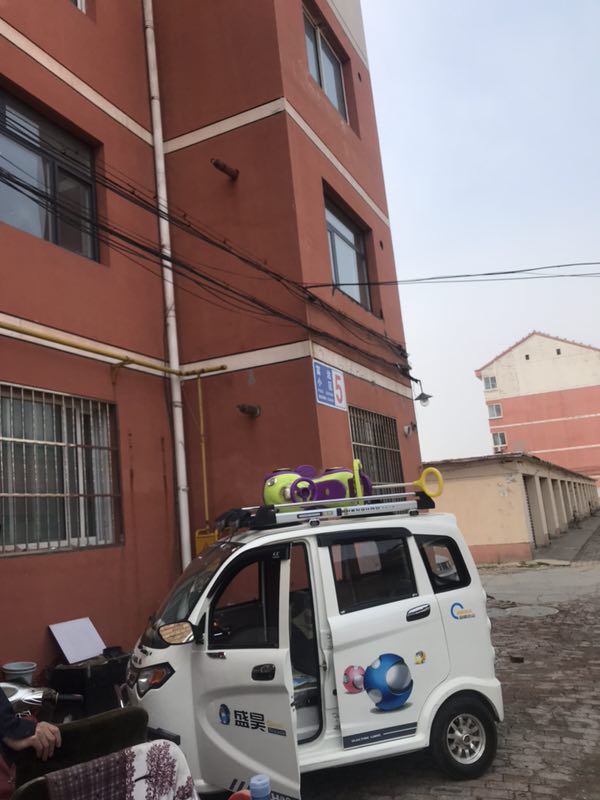 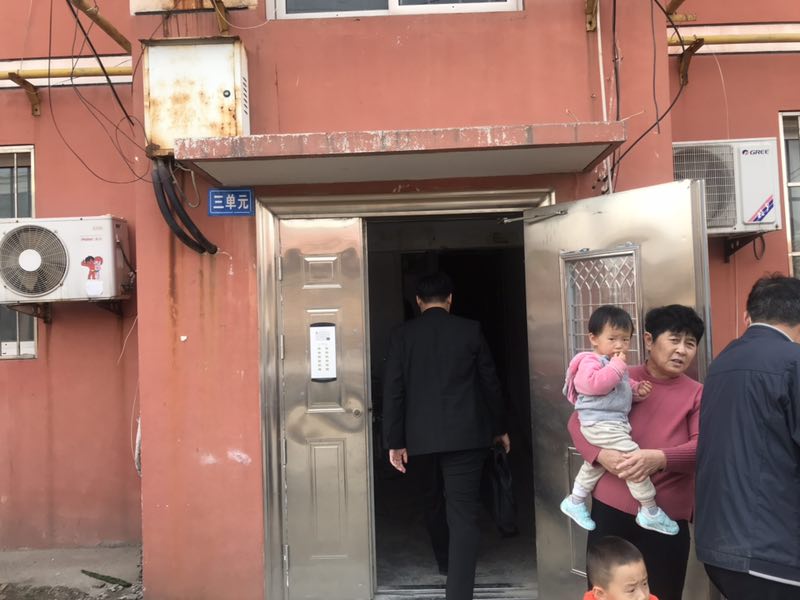 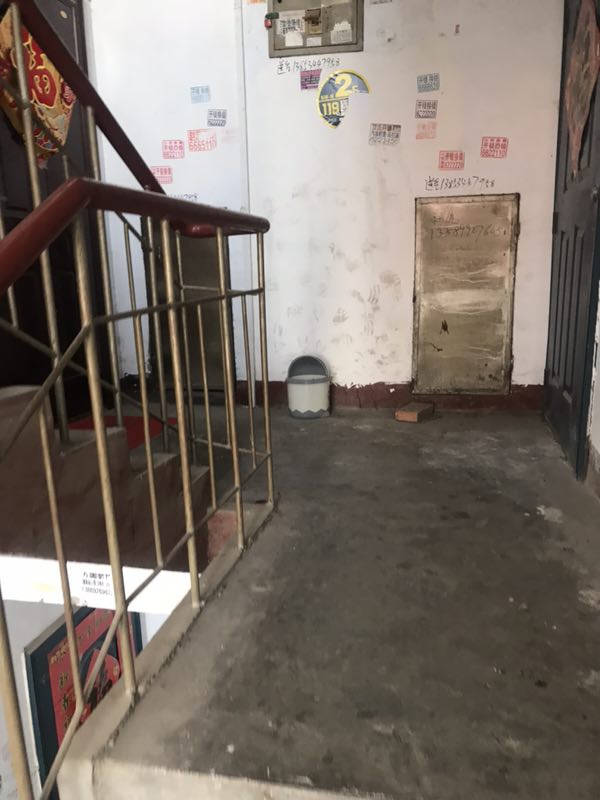 房屋所有权人房屋坐落总层及所在层结构实物状况建筑面积（㎡）单价（元/㎡）总价（万元）李海贞、张之清乐陵市枣城北大街西侧富达小区5号楼3单元302室4/3混合估价对象外墙涂料，单元门为对讲单元门，进户门为套装门。房屋面积房屋单价55.22李海贞、张之清乐陵市枣城北大街西侧富达小区5号楼3单元302室4/3混合估价对象外墙涂料，单元门为对讲单元门，进户门为套装门。120.67457655.22姓名注册号签名签名日期李书国3719970089高长文3720070040